Центр новостей ООН. Актуальные темы. Окружающая средаUN News Centre. Topical themes. Environmenthttp://www.un.org/russian/news/subject_bydate.asp?subj=ENVСм.: Электронный Журнал «НООСФЕРА. ОБЩЕСТВО. ЧЕЛОВЕК»(electronic scientific journal «Noosphere. Society. Man»; elektronische wissenschaftliche Zeitschrift «Noosphäre. Gesellschaft. Mann»; revue scientifique «Noosphère. Société. Homme»; revista científica «Noosfera. Sociedad. Hombre»)http://www.es.rae.ru:8888/noocivil/217; http://www.es.rae.ru:8888/noocivil/13.07.2012
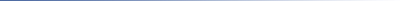 13.07.2012
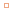 ЮНЕП направила России рекомендации по защите окружающей среды в связи с Олимпиадой в Сочи 12.07.2012
12.07.2012
ООН призывает государства увеличить финансирование повышения готовности к стихийным бедствиям Коргалжынский заповедник и резерват Башкирский Урал пополнили Всемирную сеть биосферных заповедников 11.07.2012
11.07.2012
В ближайшее десятилетие цены на продукты питания будут высокими 09.07.2012
Список Всемирного наследия ЮНЕСКО пополнили 26 новых объектов 28.06.2012
28.06.2012
Конференция Рио + 20 мобилизовала глобальное движение к переменам 